*AUT 1 and AUT 2 are different just to give alternative suggestions*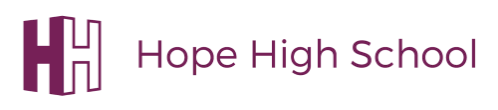 DofE.  AUTUMN 2023DofE.  AUTUMN 2023YEAR 10 - Bronze awardYEAR 10 – Bronze awardYear 10 – Silver awardYear 10 – Silver awardAUT 1 TOPICPhysical section Skill sectionSkill sectionSkill section Key FocusHikingBushcraftScoutingScoutingSkills (components?)Team work. To learn how to safely light and maintain a fireIdentify characteristics of flora and fauna. Research, asking questions.Ability to adapt to, and make use of environment. ResourcesSpare boots, waterproofs. Water/ drinks, snack bars. membership for NT.Fire sticks, firewood, up to date firstaid kit and burns kit.Bucket. Outdoor bag. Identification cards or books. Magnified Insect pot. Binoculars.TwineCAREERSHorticulture, Outdoor Ed instructor Outdoor Ed instructor, Arboriculture workerZoologist. Horticulturist role. Forest School practitioner.  Armed forces, forestry worker, country park RangerAssessmentOngoing expectations and participating at a basic level. On going practical assessment, looking for willingness to participate. Create a portfolio/ or display. Persistently participate despite all weathersAUT 2 TOPICPhysical section VoluntarySkill sectionVoluntary Key FocusHikingLitter PickingFlora and Fauna identificationMentor and staff helperSkills (components?)StaminaPaired work/ resilience Notice differences in seasonsPair with a struggling pupil. Practical tasks to help staff prepare and maintain equipmentResourcesSpare boots, waterproofs. Water/ drinks, snack bars. membership for NT.Litter pickers, gloves, bin bags, membership for NT. Water bottles and snacks.Identification cards or books. Magnified Insect pot. Binoculars.Resources from all areas of D of E. (Nothing new)CAREERSHorticulture, Outdoor Ed instructorGrounds work, landscape gardening, country park Ranger.Zoologist. Horticulturist role. Arbaculturist role Teaching assistantAssessmentOngoing expectations and participating at a basic level.Showing willingness to consistently participate.Create a portfolio or displayTo persistently engage and help with staff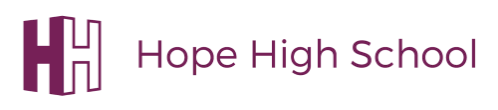 SPRING 2023SPRING 2023YEAR 10 BronzeYEAR 10 BronzeYear 10 Silver Year 10 SilverAUT 1 TOPICPhysical sectionVoluntarySkill sectionVoluntary Key FocusHikingLitter pickingScoutingMentor and staff helperSkillsKnowledge of the green codePairwork/ self resiliance/ show ecouragement to othersIdentify characteristics of flora and fauna. Research, asking questions.Pairwork/ self resiliance/ show ecouragement to othersResourcesMaintain correct clothing. Water and snacks. Maintain litter pickers, gloves, bin bags, membership for NT. Water bottles and snacks.I pad or camera. RucksackCAREERSHorticulture, Outdoor Ed instructorAs abovePhotographer.Teaching assistant. Technician. AssessmentOngoing expectations and participating at a acceptable level. Showing willingness to learn and progress.Showing willingness to consistently participate.Building up a portfolioTo constantly support staff and pupils who are strugglingAUT 2 TOPICPhysical sectionVoluntarySkill sectionVoluntaryKey FocusHikingLitter picking ScoutingMentor and staff helperSkills (components?)NavigationPairwork/ self resiliance/ show ecouragement to othersNavigationPairwork/ self resiliance/ show ecouragement to othersResourcesMaps and compassesLitter pickers, gloves, bin bags, membership for NT. Water bottles and snacks.Map and compassResources from all areas of D of E. (Nothing new)CareersHorticulture, Outdoor Ed instructorArmed forces. Teaching assistant, Technician.AssessmentShowing a willingness to learn.Expedition will help to assess navigation skils.  Showing willingness to consistently participate.ExpeditionShowing willingness to consistently participate.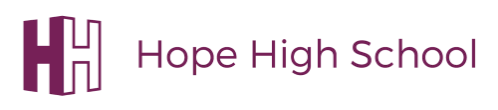 SUMMER 2023SUMMER 2023YEAR 10 BronzeYEAR 10 BronzeYear 10 SilverYear 10 SilverAUT 1 TOPICExpeditionVoluntaryExpeditionVoluntaryKey FocusWorking towards their expeditionLitter pickingWork towards her expeditionMentor and staff helperSkillsResponsible for own kit / Trangia / Map work. Putting up tents.Pairwork/ self resiliance/ show ecouragement to othersResponsible for own kit / Trangia / Map work. Putting up tents.Pairwork/ self resiliance/ show ecouragement to othersResourcesTrangia, tents. (Can be hired from Anderton centre.)Sleeping bags, roll mats. (Bought by home.)Maintain litter pickers, gloves, bin bags, membership for NT. Water bottles and snacks.Trangia, tents. Can be hired from Anderton centre. Sleeping bags, roll mats. Bought by homeMaintain litter pickers, gloves, bin bags, membership for NT. Water bottles and snacks.CAREERSArmed forces, outdoor ed instructor, Mountain rescue, engineer. Grounds work, landscape gardening, country park Ranger.Armed forces. Outdoor ed instructor, Mountain rescue, engineer.Grounds work, landscape gardening, country park Ranger.AssessmentExternally assessed by D of E qualified assessor ( Anderton centre)Showing willingness to consistently participate.Externally assessed by D of E qualified assessor ( Anderton centre)Showing willingness to consistently participate.AUT 2 TOPICPhysicalVoluntary / Skill SkillVoluntary / SkillKey FocusHikingComplete any outstanding hours (litter picking/ bushcraft)ScoutingComplete any outstanding hours (litter picking/ bushcraft)Skills ResourcesCareersAssessment